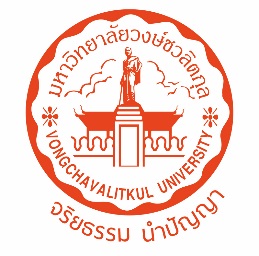 ระเบียบวาระการประชุมสำนักแผนและประกันคุณภาพ มหาวิทยาลัยวงษ์ชวลิตกุลครั้งที่ 5/2564วันพุธ ที่ 27 ตุลาคม พ.ศ. 2564 เวลา 13.00-16.00 น.ณ ห้องประชุม 1105 อาคารมุข-ปราณี มหาวิทยาลัยวงษ์ชวลิตกุล………………………………………………………………………………………………………………วาระที่ 1 เรื่องแจ้งเพื่อทราบการประชุมสื่อสารการประเมินคุณภาพภายนอกระดับอุดมศึกษา ครั้งที่ 1 ประจำปีงบประมาณ พ.ศ. 2565การประชุมระดมความคิดเห็นกลุ่มย่อย (Focus Group) ภายใต้การขับเคลื่อนการพัฒนาท้องถิ่นดิจิทัลของสำนักงานพัฒนารัฐบาลดิจิทัล (องค์การมหาชน)วาระที่ 2 รับรองรายงานการประชุมครั้งที่ 4/2564วาระที่ 3 เรื่องแจ้งจากหัวหน้างาน   3.1 หัวหน้างานแผนและบริหารความเสี่ยง         1. รายงานความก้าวหน้าการดำเนินโครงการตามแผนปฏิบัติการประจำปี มหาวิทยาลัย       วงษ์ชวลิตกุล ปีการศึกษา 2564 (1 มิ.ย. – 26 ต.ค. 64) 2. การจัดทำแผนพัฒนาความเป็นเลิศและแผนการผลิตกำลังคนระดับสูงเฉพาะทางตามความต้องการของประเทศ มหาวิทยาลัยวงษ์ชวลิตกุล ปีการศึกษา 2566-2570 กลุ่ม 3 พัฒนาชุมชนท้องถิ่นหรือชุมชนอื่น3. การจัดทำรายงานประจำปี ปีการศึกษา 25634. กำหนดการจัดทำแผนปฏิบัติการประจำปี มหาวิทยาลัยวงษ์ชวลิตกุล ปีการศึกษา 25653.2 หัวหน้างานประกันคุณภาพการศึกษา1. สรุปผลการตรวจประเมินการประกันคุณภาพการศึกษาภายใน ประจำปีการศึกษา 2563    ทั้ง 3 ระดับ2.ข้อเสนอแนะจากคณะกรรมการประเมินประกันคุณภาพฯ ปีการศึกษา 2563 ระดับสถาบัน3.แผนพัฒนา ประจำปีการศึกษา 2563-25644.แผนปฏิบัติการ ประจำปีการศึกษา 25645.งานการกำกับติดตามการ Monitor KPI ของการประกันคุณภาพระดับหลักสูตร6. การให้ความรู้ด้านการประกันคุณภาพแก่นักศึกษา 7.การเตรียมความพร้อมเพื่อขอรับการประเมินคุณภาพภายนอก (EQA) โดย สมศ.8. การปรับปรุงข้อมูลในระบบฐานข้อมูล CHE QA Online ให้ตรงกับข้อมูลใน ระบบ CHE CO และให้เป็นปัจจุบัน9. งาน Reinventing University10. U-Multirank 2022 Data collectionวาระที่ 4  เรื่องสืบเนื่อง   4.1 ผลการดำเนินการ กลยุทธ์ที่ 3 การพัฒนาระบบกลไกการประกันคุณภาพการศึกษา
วาระที่ 5  เรื่องอื่นๆ 5.1 การพิจารณาทบทวนและปรับปรุงแผนการพัฒนาความเป็นเลิศของสถาบันอุดมศึกษาหรือแผนการผลิตกำลังคนระดับสูงเฉพาะทางตามความต้องการของประเทศ ตามความเห็นของคณะกรรมการอุดมศึกษา 5.2 รายการปฏิทินงานการประชุม สำนักแผนและประกันคุณภาพ ปีการศึกษา 2564 (มิถุนายน 2564 – พฤษภาคม 2565) 5.3 การเตรียมความพร้อมเพื่อตรวจประเมินคุณภาพภายใน สำนักแผนและประกันคุณภาพ ปีการศึกษา 25645.4 การพิจารณาประเด็นความเสี่ยง สำนักแผนและประกันคุณภาพ ปีการศึกษา 2564รายงานการประชุมสำนักแผนและประกันคุณภาพ มหาวิทยาลัยวงษ์ชวลิตกุลครั้งที่ 5/2564วันพุธ ที่ 27 ตุลาคม พ.ศ. 2564 เวลา 13.00-16.00 น.ณ ห้องประชุม 1105 อาคารมุข-ปราณี มหาวิทยาลัยวงษ์ชวลิตกุล………………………………………………………………………………………………………………ผู้มาประชุมผู้ไม่มาประชุมเริ่มประชุมเวลา 13.00 น.	รองศาสตราจารย์ ดร.รัชนี ศุจิจันทรรัตน์ รองอธิการบดีฝ่ายแผนและพัฒนา/ผู้อำนวยการสำนักแผนและประกันคุณภาพ ประธานในการประชุม กล่าวต้อนรับบุคลากรประจำสำนักแผนและประกันคุณภาพ และเปิดประชุมครั้งที่ 5/2564 ดังมีวาระต่อไปนี้ วาระที่ 1 เรื่องแจ้งเพื่อทราบ การประชุมสื่อสารการประเมินคุณภาพภายนอกระดับอุดมศึกษา ครั้งที่ 1 ประจำปีงบประมาณ พ.ศ. 2565ตามที่มหาวิทยาลัยฯ ได้แจ้งความประสงค์เพื่อขอรับการประเมินคุณภาพภายนอก ระดับอุดมศึกษา และจัดส่งรายงานการประเมินตนเอง (SAR) แล้วนั้น บัดนี้ สำนักงานรับรองมาตรฐานและประเมินคุณภาพการศึกษา (องค์การมหาชน) ขอเชิญเข้าร่วมการประชุมสื่อสารการประเมินคุณภาพภายนอกระดับอุดมศึกษา ครั้งที่ 1 ประจำปีงบประมาณ พ.ศ. 2565  ในวันพุธที่ 24 พฤศจิกายน พ.ศ. 2564 เวลา 08.30-12.00 น. ผ่านสื่ออิเล็กทรอนิกส์ที่ https://meet.google.com/rzi-acfi-qku ตามลิ้งก์https://bit.ly/3C5J1mR ซึ่งเนื้อหาจะประกอบด้วย 1) การแนะนำระบบสารสนเทศเพื่อการประเมินคุณภาพภายนอก (Automated QA) และ E-SAR 2) ขั้นตอนการประเมินและการเตรียมความพร้อมก่อนการประเมิน  มติที่ประชุม : รับทราบการประชุมระดมความคิดเห็นกลุ่มย่อย (Focus Group) ภายใต้การขับเคลื่อนการพัฒนาท้องถิ่นดิจิทัลของสำนักงานพัฒนารัฐบาลดิจิทัล (องค์การมหาชน)	        ด้วยสำนักงานพัฒนาระบบดิจิทัล (องค์การมหาชน) หรือ สพร. กำหนดจัดโครงการประชุมระดมความคิดเห็นกลุ่มย่อย (Focus Group) ภายใต้การขับเคลื่อนการพัฒนาท้องถิ่นดิจิทัลของสำนักงานพัฒนารัฐบาลดิจิทัล (องค์การมหาชน) ขึ้น เพื่อเป็นการส่งเสริมการศึกษาวิจัยและพัฒนานวัตกรรมและเทคโนโลยี และเพื่อส่งเสริมการยกระดับคุณภาพบริการของรัฐให้ประชาชนได้รับความสะดวกในการเข้าถึงบริการได้อย่างรวดเร็วและสามารถต่อยอดนวัตกรรมบริการให้สอดคล้องกับความต้องการของภาครัฐในการนำเสนอบริการที่ดีมีคุณภาพให้กับภาคประชาชน เพื่อให้บรรลุวัตถุประสงค์ จึงเชิญประชุมในวันอังคารที่ 16 พฤศจิกายน พ.ศ. 2564 เวลา 13.00-15.30 น. ผ่านช่องทาง Microsoft team โดยให้มีการลงทะเบียนผ่าน QR Code และจะมีการส่ง link ประชุมทาง email ต่อไป  มติที่ประชุม : รับทราบวาระที่ 2 รับรองรายงานการประชุม	  - ไม่มีการแก้ไขรายงานการประชุมครั้งที่ 4/2564  มติที่ประชุม : รับรองรายงานการประชุมครั้งที่ 4/2564วาระที่ 3 เรื่องแจ้งจากหัวหน้างาน   3.1 หัวหน้างานแผนและบริหารความเสี่ยง        1. รายงานความก้าวหน้าการดำเนินโครงการตามแผนปฏิบัติการประจำปี มหาวิทยาลัย       วงษ์ชวลิตกุล ปีการศึกษา 2564 (1 มิ.ย. – 26 ต.ค. 64)   1) จำนวนโครงการ   จำนวนโครงการที่เสนอในแผนปฏิบัติการฯ จำนวน 163 โครงการ มีคณะวิชา/ศูนย์/สำนัก เสนอโครงการเพิ่มเติมเข้ามา จำนวน 7 โครงการ ทำให้มีโครงการทั้งหมด 170 โครงการ ขณะนี้มีโครงการที่ยื่นขออนุมัติ จำนวน 86 โครงการ ได้รับอนุมัติแล้ว 81 โครงการ คิดเป็นร้อยละ 48 ของโครงการทั้งหมด 2) งบประมาณ งบประมาณที่เสนอในแผนปฏิบัติการประจำปีฯ จำนวน 34,136,200 บาท ในรอบ 5 เดือน มีงบประมาณที่ขออนุมัติดำเนินการ 25,642,987 บาท คิดเป็นร้อยละ 75 ของงบประมาณตามแผนปฏิบัติการประจำปีฯ หมายเหตุ * งบประมาณที่ขออนุมัติดำเนินการ ประกอบด้วย โครงการตามแผน และโครงการเพิ่มเติม ที่ได้รับอนุมัติดำเนินโครงการแล้ว (ข้อมูล ณ วันที่ 26 ต.ค. 64)
    มติที่ประชุม : รับทราบ2. การจัดทำแผนพัฒนาความเป็นเลิศและแผนการผลิตกำลังคนระดับสูงเฉพาะทางตามความต้องการของประเทศ มหาวิทยาลัยวงษ์ชวลิตกุล ปีการศึกษา 2566-2570 กลุ่ม 3 พัฒนาชุมชนท้องถิ่นหรือชุมชนอื่นตามที่มหาวิทยาลัยวงษ์ชวลิตกุล จัดทำแผนพัฒนาความเป็นเลิศและแผนการผลิตกำลังคนระดับสูงเฉพาะทางตามความต้องการของประเทศ มหาวิทยาลัยวงษ์ชวลิตกุล ปีการศึกษา 2566-2570           กลุ่มสถาบันอุดมศึกษา กลุ่ม 3 พัฒนาชุมชนท้องถิ่นหรือชุมชนอื่น ซึ่งได้รับความเห็นชอบจากที่ประชุมสภามหาวิทยาลัยวงษ์ชวลิตกุล ในคราวประชุมครั้งที่ 4/2564 เมื่อวันที่ 21 สิงหาคม พ.ศ. 2564 เสร็จเรียบร้อยแล้ว     มติที่ประชุม : รับทราบ3. การจัดทำรายงานประจำปี ปีการศึกษา 2563   งานแผนและบริหารความเสี่ยงได้รวบรวมข้อมูลจากทุกหน่วยงาน เพื่อจัดทำรายงานประจำปี      ปีการศึกษา 2563 เสร็จเรียบร้อยแล้ว โดยเสนอเข้าที่ประชุมรองอธิการบดี ที่ประชุมกรรมการบริหารมหาวิทยาลัยเสร็จเรียบร้อยแล้ว และอยู่ระหว่างนำเสนอที่ประชุมสภาเพื่อรับทราบในวันที่ 20 พฤศจิกายน 2564 นี้ โดยจะดำเนินการจัดทำเป็น e-Book เผยแพร่ทางเวปไซต์ของมหาวิทยาลัยต่อไป    มติที่ประชุม : รับทราบ4. กำหนดการจัดทำแผนปฏิบัติการประจำปี มหาวิทยาลัยวงษ์ชวลิตกุล ปีการศึกษา 2565   งานแผนและบริหารความเสี่ยง ได้กำหนดระยะเวลาการจัดทำแผนปฏิบัติการประจำปี มหาวิทยาลัยวงษ์ชวลิตกุล ปีการศึกษา 2565 โดยจะประชุมชี้แจงให้ผู้รับผิดชอบงานฯ ของแต่ละคณะวิชาและหน่วยงานทราบกระบวนการที่ดำเนินงานและเปิดโอกาสให้แลกเปลี่ยนข้อคิดเห็นในประเด็นต่างๆ ในวันพฤหัสบดีที่ 9 ธันวาคม 2564 และได้กำหนดระยะเวลาดำเนินการ ดังนี้มติที่ประชุม : รับทราบ3.2 หัวหน้างานประกันคุณภาพการศึกษา1. สรุปผลการตรวจประเมินการประกันคุณภาพการศึกษาภายใน ประจำปีการศึกษา 2563 ทั้ง 3 ระดับระดับหลักสูตร ทั้ง 30 หลักสูตรพบว่า ทุกหลักสูตร “ผ่าน” เกณฑ์การกำกับมาตรฐาน ขององค์ประกอบที่ 1  โดยมีผลคะแนนเฉลี่ยของการประเมินหลักสูตร 6 องค์ประกอบ 13 ตัวบ่งชี้ เท่ากับ 3.84 อยู่ในระดับคุณภาพดี (ดีขึ้นกว่าปี 62 = 3.78)ระดับคณะ ทั้ง 8 คณะพบว่า มีผลคะแนนเฉลี่ยของการประเมินคณะ 5 องค์ประกอบ 15 ตัวบ่งชี้ เท่ากับ 4.20 การดำเนินงานอยู่ในระดับดี (ดีขึ้นกว่าปี 62 = 4.03)ระดับสถาบัน พบว่าตามองค์ประกอบคุณภาพ 5 ด้าน ซึ่งมีตัวบ่งชี้จำนวน 14 ตัวบ่งชี้ มีคะแนนเฉลี่ย 4.34 การดำเนินงานอยู่ในระดับดี (ดีขึ้นกว่าปี 62 = 4.08) โดยมีการสรุปผลการประเมินคุณภาพการศึกษาและบทวิเคราะห์ ดังนี้อยู่ในระดับดีมาก	 3 องค์ประกอบ  ได้แก่	
	องค์ประกอบที่  3 การบริการวิชาการ	องค์ประกอบที่  4 การทำนุบำรุงศิลปวัฒนธรรม ประวัติศาสตร์ และความเป็นไทย	องค์ประกอบที่  5 การบริหารจัดการ
อยู่ในระดับดี 2 องค์ประกอบ ได้แก่ 	
	องค์ประกอบที่  1 การผลิตบัณฑิตและผลลัพธ์การเรียนรู้ของผู้เรียน
	องค์ประกอบที่  2 การวิจัยและนวัตกรรม บทวิเคราะห์ คะแนน input=2.96 ในขณะที่คะแนน process =5.00 และ output =4.24 รวมทั้งคะแนนเฉลี่ย 4.34 มีระดับดี แสดงว่า มหาวิทยาลัยฯ มีระบบและกลไกในการบริหารจัดการ
ที่ดี แต่ยังคงต้องปรับปรุงในส่วนของอาจารย์ประจำสถาบันที่ดำรงตำแหน่งทางวิชาการ, เงินสนับสนุนงานวิจัย งานสร้างสรรค์และนวัตกรรม รวมทั้งระดับคุณภาพของผลงานทางวิชาการของอาจารย์ประจำและนักวิจัยมติที่ประชุม : รับทราบ2. ข้อเสนอแนะจากคณะกรรมการประเมินประกันคุณภาพฯ ปีการศึกษา 2563 ระดับสถาบันมติที่ประชุม : รับทราบและขอให้งานประกันคุณภาพกำหนดผู้รับผิดชอบในแต่ละหัวข้อ เพื่อจัดทำโครงการเพิ่มเติมและแจ้ง output ต่อสำนักประกันคุณภาพเพื่อแจ้งคณะกรรมการผู้ประเมินสำหรับการประเมินคุณภาพในปีการศึกษาถัดไป3. แผนพัฒนา ประจำปีการศึกษา 2563-2564
		   1) โครงการตามแผนพัฒนา มี 1 โครงการได้แก่ โครงการอบรมผู้ฝึกประสบการณ์ตรวจประเมินการประกันคุณภาพการศึกษาภายใน ประจำปีการศึกษา 2563-2564       การดำเนินการ: ดำเนินการเสร็จสิ้นแล้ว
       ผลที่ได้รับ: มหาวิทยาลัยฯ มีฐานข้อมูลผู้ทรงคุณวุฒิที่สามารถตรวจประเมิน IQA จำนวน 3 ฐานได้แก่ ระดับหน่วยงาน ระดับหลักสูตร และระดับคณะวิชา รวมทั้งมีจำนวนผู้ทรงคุณวุฒิที่สามารถตรวจประเมิน IQA ได้เพิ่มขึ้น มติที่ประชุม : รับทราบ	         ข้อเสนอแนะ : จากหัวหน้างานแผนฯ เสนอให้มีการจัดอบรมสั้นๆ/Brief ให้ผู้เข้าร่วมฝึกประสบการณ์ก่อนมีการประเมินคุณภาพภายใน เพื่อฟื้นฟูขั้นตอนและวิธีการตรวจให้มีความแม่นยำขึ้น4. แผนปฏิบัติการ ประจำปีการศึกษา 2564-2565   1) เสนอโครงการตามแผนปฏิบัติการ 2 โครงการได้แก่   - โครงการเตรียมความพร้อมเพื่อรับการประกันคุณภาพภายนอก ระดับสถาบัน (EQA) 		       - โครงการประกันคุณภาพการศึกษาภายใน ประจำปีการศึกษา 2564 (IQA)
มติที่ประชุม : รับทราบ5. งานการกำกับติดตามการ Monitor KPI ของการประกันคุณภาพระดับหลักสูตร   	   ปีการศึกษา 2564 ส่วนงานประกันคุณภาพฯ ได้พัฒนาระบบงานโดยการประยุกต์แนวคิดระบบ Just-in-Time (JIT) มาใช้กับ “การสำรวจเพื่อ monitor KPI ของการประกันคุณภาพระดับหลักสูตร ตามองค์ประกอบ 1-5 ทั้ง 14 ตัวบ่งชี้ รายไตรมาส” เพื่อให้ทุกหลักสูตร กรอกข้อมูลรวมทั้งรายงานปัญหาและเสนอแผนการแก้ปัญหาผ่านระบบ Google Classroom ของงานประกันคุณภาพฯ ทดแทนการรายงานด้วยกระดาษเอกสาร และเพื่อให้เกิดความสะดวกกับรองอธิการบดีทุกฝ่าย และคณบดีทุกคณะวิชา รวมทั้งผู้ที่เกี่ยวข้อง ในการกำกับ ดูแล และรับทราบผลการประเมินในลักษณะ Real Timesมติที่ประชุม : รับทราบ6. การให้ความรู้ด้านการประกันคุณภาพแก่นักศึกษา 	   หัวหน้างานแผนและบริหารความเสี่ยง และหัวหน้างานประกันคุณภาพฯ เป็นวิทยากรบรรยายในหัวข้อ “บทบาทของนักศึกษากับการประกันคุณภาพการศึกษา” เป็นส่วนหนึ่งในโครงการการอบรมการประกันคุณภาพการศึกษาสำหรับนักศึกษา  ประจำปีการศึกษา 2564 (Online) โดยได้ทำการบันทึก VDO ในวันพุธที่ 8 กันยายน 2564 ณ ห้องสตูดิโอ 1207มติที่ประชุม : รับทราบ7. การเตรียมความพร้อมเพื่อขอรับการประเมินคุณภาพภายนอก (EQA) โดย สมศ.1. ในวันพุธที่ 24 พฤศจิกายน 2564 เวลา 8.30-12.00 น. สมศ.นัดประชุมสื่อสารการประเมินคุณภาพภายนอก ครั้งที่ 1 ประจำปีงบประมาณ พ.ศ. 2564 ผ่านสื่ออิเล็กทรอนิกส์ โดยได้ทำหนังสือเชิญ รองอธิการบดีทุกฝ่าย, คณะวิชาทั้ง 8 คณะ และผอ.สำนัก ทุกหน่วย รวมทั้ง หัวหน้างานแผนและบริหารความเสี่ยง2. ได้ทำหนังสือแจ้ง สป อว. ในการที่ มหาวิทยาลัยวงษ์ชวลิตกุลได้กำหนดให้สำนักงานรับรองมาตรฐานและประเมินคุณภาพการศึกษา (องค์การมหาชน) สมศ. เป็นหน่วยงานประเมินคุณภาพภายนอกระดับอุดมศึกษาแล้วมติที่ประชุม : รับทราบ8. การปรับปรุงข้อมูลในระบบฐานข้อมูล CHE QA Online ให้ตรงกับข้อมูลใน ระบบ CHE CO และให้เป็นปัจจุบันมติที่ประชุม : รับทราบ9. งาน Reinventing University   1. ได้ทำการประเมินตนเอง ทั้ง 32 ตัวบ่งชี้ รวม 4 กลุ่ม จากตัวชี้วัดผลการดำเนินงาน และตัวชี้วัดศักยภาพองค์กร ผ่านระบบ Thai University Strategic Classification and Self-Assessment System (UCLAS) เพื่อจัดกลุ่มมหาวิทยาลัย พบว่า มหาวิทยาลัยวงษ์ชวลิตกุล อยู่ในระดับ High Potential ของกลุ่มที่ 3: พัฒนาชุมชนท้องถิ่นหรือชุมชนอื่น 2. ได้แจ้งยืนยันการเข้าสังกัดกลุ่มพัฒนาชุมชนท้องถิ่นหรือชุมชนอื่นของมหาวิทยาลัยวงษ์ชวลิตกุล ไปยังกลุ่มภารกิจบริหารยุทธศาสตร์ สป อว. แล้วมติที่ประชุม : รับทราบ10. U-Multi-rank 2022 Data collectionงานประกันฯ กำลังดำเนินการกรอกข้อมูลในระบบร่วมกับหน่วยงานอื่นๆ ของมหาวิทยาลัยฯ คาดว่าจะแล้วเสร็จภายใน 1 พฤศจิกายน 2564 นี้มติที่ประชุม : รับทราบวาระที่ 4  เรื่องสืบเนื่อง
4.1 รายงานผลการดำเนินการ กลยุทธ์ที่ 3 การพัฒนาระบบกลไกการประกันคุณภาพการศึกษาสำนักแผนและประกันคุณภาพ ปีการศึกษา 2563     กลยุทธ์ขับเคลื่อน 3.1 พัฒนาระบบและกลไก กำกับและประเมินผลการประกันคุณภาพ      3.2 สนับสนุนการดำเนินงานการประกันคุณภาพการศึกษาของหลักสูตรและคณะ  และการประกันคุณภาพของหน่วยงานต่างๆ ในมหาวิทยาลัย  	ตัวชี้วัดข้อ 8 ผลการประเมิน IQA ของทุกหลักสูตร เท่ากับ 3.78 คะแนน	  	ตัวชี้วัดข้อ 9 ผลการประเมิน IQA ของทุกคณะและสถาบัน เท่ากับ 4.03 และ 4.08 คะแนน	  	ตัวชี้วัดข้อ 10 ผลการประเมินคุณภาพของหน่วยงานสนับสนุนที่เข้าร่วม มากกว่า 3.51 คะแนน    	    	     	สรุปได้ว่าผลการดำเนินการทั้ง 3 ตัวชี้วัด บรรลุเป้าหมายทั้งหมดมติที่ประชุม : รับทราบวาระที่ 5  เรื่องอื่นๆ 	5.1 การพิจารณาทบทวนและปรับปรุงแผนการพัฒนาความเป็นเลิศของสถาบันอุดมศึกษาหรือแผนการผลิตกำลังคนระดับสูงเฉพาะทางตามความต้องการของประเทศ ตามความเห็นของคณะกรรมการอุดมศึกษา 	     ตามหนังสือที่ อว. 0224.1/ว 1557 สำนักงานปลัดกระทรวงการอุดมศึกษา วิทยาศาสตร์ วิจัยและนวัตกรรม แจ้งว่าได้นำเข้าที่ประชุม ครั้งที่ 10/2564 เมื่อวันที่ 19 ตุลาคม 2564 โดยเห็นด้วยกับการสังกัด กลุ่มที่ 3 และมีข้อเสนอแนะให้พิจารณาปรับปรุงแผนพัฒนาความเป็นเลิศของสถาบันอุดมศึกษาหรือแผนการผลิตกำลังคนระดับสูงเฉพาะทางตามความต้องการของประเทศตามความเห็นของคณะกรรมการการอุดมศึกษา (เอกสารแนบ 1)มติที่ประชุม : รับทราบ5.2 รายการปฏิทินงานการประชุม สำนักแผนและประกันคุณภาพ ปีการศึกษา 2564 (มิถุนายน 2564 – พฤษภาคม 2565)      สำนักแผนได้จัดทำปฏิทินงานของสำนักแผนและประกันคุณภาพ ปีการศึกษา 2564 เพื่อบรรจุเข้าวาระการประชุมในแต่ละครั้ง (เอกสารแนบ 2)มติที่ประชุม : รับทราบ5.3 การเตรียมความพร้อมเพื่อตรวจประเมินคุณภาพภายใน สำนักแผนและประกันคุณภาพ ปีการศึกษา 2564                เพื่อเป็นการเตรียมความพร้อมการตรวจประเมินคุณภาพภายใน สำนักแผนและประกันคุณภาพ               ปีการศึกษา 2564 จึงให้จัดเตรียมเอกสารที่เกี่ยวข้อง ได้แก่      5.3.1 จัดทำแผนการบริหารความเสี่ยง สำนักแผนและประกันคุณภาพ      5.3.2 การจัดทำแผนกลยุทธ์ สำนักแผนและประกันคุณภาพ      5.3.3 การจัดการความรู้ สำนักแผนและประกันคุณภาพ          5.3.4 การจัดทำแผนพัฒนาบุคลากร     5.3.5 การเพิ่มตัวบ่งชี้การประกันคุณภาพ ปีการศึกษา 2564 ตามข้อเสนอแนะคณะกรรมการตรวจประเมินคุณภาพภายใน     5.3.6 การจัดการความรู้ (KM) หัวข้อ การ Monitor KPI ในระดับหลักสูตร ปีการศึกษา 2564มติที่ประชุม : รับทราบ5.4 การพิจารณาประเด็นความเสี่ยง สำนักแผนและประกันคุณภาพ ปีการศึกษา 2564คณะกรรมการบริหารความเสี่ยง สำนักแผนและประกันคุณภาพ ได้ร่วมกันวิเคราะห์ปัจจัยหรือสาเหตุความเสี่ยงที่อาจจะเกิดขึ้น และได้ประเด็นความเสี่ยงที่ยังคงมีระดับความเสี่ยงสูง (L x I = 10-16 คะแนน) จากปีการศึกษา 2563 (ความเสี่ยงคงค้าง) มาทำการประเมินโอกาส (Likelihood) ที่จะเกิดเหตุการณ์ความเสี่ยง และประเมินระดับความรุนแรงหรือมูลค่าความเสียหาย (Impact) เพื่อหาแนวทางการจัดการความเสี่ยง ในปีการศึกษา 2564 ผลการประเมินความเสี่ยง พบความเสี่ยงสูง จำนวน 1 ด้าน 2 ประเด็นความเสี่ยง ดังนี้1. ความเสี่ยงด้านการปฏิบัติงาน (Operational Risk)1.1 การดำเนินงานด้านแผน การบริหารความเสี่ยง และการประกันคุณภาพการศึกษา ไม่เป็นไปตามแผนที่กำหนดไว้ (4.5 x 3.25 = 14.63 : เสี่ยงสูง)1.2 มีโอกาสเกิดการติดเชื้อและแพร่ระบาดของโรคติดเชื้อโคโรนา 2019 (COVID-19) (3.25 x 3.5 = 11.38 : เสี่ยงสูง)มติที่ประชุม : รับทราบปิดประชุม : เวลา 16.00 น.				(นางสาวอุมาพร กระจ่างโพธิ์)				เลขานุการงานแผนและบริหารความเสี่ยง				ผู้บันทึกรายงานการประชุมเอกสารแนบ 2ปฏิทินงานของสำนักแผนและประกันคุณภาพ ปีการศึกษา 25641รองศาสตราจารย์ ดร.รัชนี ศุจิจันทรรัตน์รองอธิการบดีฝ่ายแผนและพัฒนา/              ประธานผู้อำนวยการสำนักแผนและประกันคุณภาพ2อาจารย์ ดร.สุจินดา  สถิรอนันต์หัวหน้างานแผนและบริหารความเสี่ยง3อาจารย์ ดร.ประยงค์ กีรติอุไรหัวหน้างานประกันคุณภาพการศึกษา4อาจารย์ กัลยา พิมพ์เพราะอาจารย์ประจำงานประกันคุณภาพการศึกษา5นางสาว อรัญญา พงษ์สุภาเจ้าหน้าที่งานแผนและบริหารความเสี่ยง6นางสาว ทัชมา ขันธวิธิเจ้าหน้าที่งานแผนและบริหารความเสี่ยง7นางสาว อุมาพร กระจ่างโพธิ์เจ้าหน้าที่งานแผนและบริหารความเสี่ยง8นางสาว รัฎเกล้า เอื้อวงศ์กูลเจ้าหน้าที่งานประกันคุณภาพการศึกษา1อาจารย์ พจนีย์ พุฒนาอาจารย์ประจำงานประกันคุณภาพการศึกษา    ติดภารกิจยุทธศาสตร์จำนวนโครงการจำนวนโครงการจำนวนโครงการจำนวนโครงการจำนวนโครงการงบประมาณงบประมาณยุทธศาสตร์ตามแผนเพิ่มเติมยกเลิกโครงการทั้งหมดโครงการที่ได้รับอนุมัติรอบ 5 เดือนตามแผน(ผ่านสภาฯ)อนุมัติให้ดำเนินการ รอบ 5 เดือน *171407535(46.67%)9,497,2105,498,963(57.90%)21500158(53.33%)12,483,62513,690,640(109.67%)31910209(45%)1,372,794991,307(72.21%)41800185(27.78%)1,871,477326,059(17.42%)540204224(57.14%)8,911,0945,136,018(57364%)รวม1637017081(47.65%)34,136,20025,642,987(75.12%)กำหนดการจัดทำแผนปฏิบัติการประจำปีมหาวิทยาลัยวงษ์ชวลิตกุล ปีการศึกษา 2565กำหนดการจัดทำแผนปฏิบัติการประจำปีมหาวิทยาลัยวงษ์ชวลิตกุล ปีการศึกษา 2565กิจกรรมระยะเวลาดำเนินการ1. ประชุมชี้แจงการจัดทำแผนปฏิบัติการฯ ปีการศึกษา 25659-ธ.ค.-642. หน่วยงานจัดทำแผนปฏิบัติการฯ พร้อมเขียนโครงการ10 ธ.ค.-31 ธ.ค. 643. ส่ง File แผนปฏิบัติการฯ มาที่งานแผนฯ31-ธ.ค.-644. หน่วยงานนำเสนอแผนปฏิบัติการฯ ต่อคณะกรรมการพิจารณาฯ 
และปรับปรุงแก้ไข19 ม.ค.- 30 มี.ค. 655. ส่ง File แผนปฏิบัติการฯ ที่แก้ไขแล้ว ที่งานแผนและบริหารความเสี่ยง4-เม.ย.-656. เสนอแผนปฏิบัติการฯ ต่อคณะกรรมการบริหารมหาวิทยาลัยเพื่อพิจารณา10-พ.ค.-657. เสนอแผนปฏิบัติการฯ ปีการศึกษา 2565 เข้าที่ประชุมกรรมการสภามหาวิทยาลัย21-พ.ค.-65(อาจมีการเปลี่ยนแปลง)องค์ประกอบตัวบ่งชี้คะแนนประเมินเฉลี่ยคะแนนประเมินเฉลี่ยคะแนนประเมินเฉลี่ยคะแนนประเมินเฉลี่ยผลการประเมิน0.00-1.50 ต้องปรับปรุงเร่งด่วน1.51-2.50 ต้องปรับปรุง2.51-3.50 ระดับพอใช้3.51-4.50 ระดับดี4.51-5.00 ระดับดีมากองค์ประกอบตัวบ่งชี้InputProcessOutputคะแนนเฉลี่ยผลการประเมิน0.00-1.50 ต้องปรับปรุงเร่งด่วน1.51-2.50 ต้องปรับปรุง2.51-3.50 ระดับพอใช้3.51-4.50 ระดับดี4.51-5.00 ระดับดีมากองค์ประกอบที่ 151.2(4.19)1.3(1.77)1.4(5.0)1.5(5.0)1.1(3.84)3.96การดำเนินงานระดับ ดีองค์ประกอบที่ 2 42.2(2.91)2.1(5.0)2.3(3.91)2.4(5.0)4.21การดำเนินงานระดับ ดีองค์ประกอบที่ 3 1-3.1(5.0)-5.0การดำเนินงานระดับ ดีมากองค์ประกอบที่ 41-4.1(5.0)-5.0การดำเนินงานระดับ ดีมากองค์ประกอบที่ 53-5.1(5.0)5.3(5.0)5.2(4.20)4.73การดำเนินงานระดับ ดีมากรวม142.965.04.244.34การดำเนินงานระดับ ดีผลการประเมินผลการประเมินพอใช้ดีมากดีองค์ประกอบ/ภาพรวมข้อสังเกตและข้อเสนอแนะองค์ประกอบที่ 1: การผลิตบัณฑิต 1.เพิ่มอาจารย์ให้มีคุณวุฒิปริญญาเอก และมีตำแหน่งทางวิชาการมากขึ้นองค์ประกอบที่ 1: การผลิตบัณฑิต 2.เสริมทักษะการเรียนรู้ในศตวรรษที่ 21 โดยเฉพาะภาษาอังกฤษองค์ประกอบที่ 2: การวิจัยและนวัตกรรม 1.ควรมีระบบสารสนเทศในการบริหารงานวิจัย ในระดับสถาบันองค์ประกอบที่ 2: การวิจัยและนวัตกรรม 2.กลไกในการดำเนินงานการจดลิขสิทธิ์ สิทธิบัตร อนุสิทธิบัตรองค์ประกอบที่ 2: การวิจัยและนวัตกรรม 3.สนับสนุนและส่งเสริมการทำวิจัยของคณะที่มีทุนวิจัยน้อย โดยเฉพาะทุนวิจัยภายนอกองค์ประกอบที่ 2: การวิจัยและนวัตกรรม 4.ควรมีระบบในการกำกับติดตามให้นักวิจัยทำงานให้เสร็จสิ้นตามกรอบเวลา โดยเฉพาะทุนภายในของมหาวิทยาลัยฯองค์ประกอบที่ 2: การวิจัยและนวัตกรรม 5.การตีพิมพ์เผยแพร่ ให้เพิ่มระดับสูงกว่า proceeding เช่นการตีพิมพ์ในฐานข้อมูลสากล หรือ TCI โดยเฉพาะผลงานทางวิชาการของอาจารย์องค์ประกอบที่ 2: การวิจัยและนวัตกรรม 6.การพัฒนาสมรรถนะของอาจารย์นักวิจัยในการเสนอขอทุนวิจัย ทั้งเชิงปริมาณ(นับจำนวนเพิ่มขึ้นกี่เรื่อง)+คุณภาพ (ขอทุนภายนอกได้เพิ่มขึ้นกี่เรื่อง)องค์ประกอบที่ 3: การบริการวิชาการ1.การพัฒนานวัตกรรมการบริการวิชาการแบบออนไลน์ (ยังไม่เห็นภาพที่ชัดเจน)องค์ประกอบที่ 3: การบริการวิชาการ2.ให้ดำเนินงานสอดคล้องกับกลยุทธ์ขับเคลื่อนของมหาวิทยาลัยองค์ประกอบที่ 4: การทำนุบำรุงศิลปวัฒนธรรม ประวัติศาสตร์ และความเป็นไทย1.สารานุกรม ควรทำฉบับภาษาอังกฤษ (เพิ่มเติม) 2.สร้างเครือข่ายทางด้านการทำนุบำรุงศิลปวัฒนธรรม ประวัติศาสตร์ และความเป็นไทย กับมหาวิทยาลัยอื่นๆองค์ประกอบที่ 5: การบริหารจัดการ1.ควรแสดงผลการประเมินระดับหน่วยงานสนับสนุน ใน SAR ระดับสถาบัน
ภาพรวม1.นำตัวชี้วัดของกลุ่ม 3 ในคู่มือ reinventing university นำไปใส่ในการประกันคุณภาพโดยเพิ่มรายละเอียดของการดำเนินงานให้สอดคล้องรายการข้อมูลผู้รับผิดชอบความก้าวหน้าในการดำเนินงาน1.1 IQA และยืนยันผลการประเมิน รวมทั้งการส่งข้อมูลให้ สปอว. ผ่านระบบ CHE-QA online ทั้ง 3 ระดับ (หลักสูตร คณะ และสถาบัน)ส่วนงานประกันคุณภาพฯดำเนินการแล้วเสร็จ = 100%1.2 ข้อมูลรายงานผลการประเมินตนเอง IQA (SAR) ในลักษณะ File word/pdf ย้อนหลัง 3 ปีล่าสุด (ปีการศึกษา 2561-2563)ส่วนงานประกันคุณภาพฯSAR ปี 61 = 100%SAR ปี 62 = 100%SAR ปี 63 = 100%1.3 ฐานข้อมูลรองรับการตรวจประเมินคุณภาพ IQA (Common data set : CDS) ในลักษณะ File Excel ย้อนหลัง    3 ปีล่าสุดส่วนงานประกันคุณภาพฯCDS ปี 61 = 100%CDS ปี 62 = 100%CDS ปี 63 = 100%1.4 แบบสำรวจตนเองเพื่อเตรียมความพร้อมในการประเมิน EQA (จำนวน 2 ไฟล์ PA-2-1 บทสรุปผู้บริหาร และ PA-2-2)รองอธิการบดีฝ่ายต่างๆ คณะวิชา และศูนย์/สำนักที่เกี่ยวข้องดำเนินการแล้วเสร็จ = 100%หลักสูตร          รหัสหลักสูตรในระบบ CHE COรหัสหลักสูตรในระบบ CHE QAหมายเหตุ1. บริหารธุรกิจดุษฎีบัณฑิต2557 107110 4175T2557 00000 1007บริหารธุรกิจ2. วิศวกรรมศาสตรบัณฑิต2563 107110 0022T2016 21481 0075การจัดการงานวิศวกรรม3. วิศวกรรมศาสตรมหาบัณฑิต2548 107111 0587T2557 00000 1003การจัดการงานวิศวกรรม4. วิศวกรรมศาสตรดุษฎีบัณฑิต2548 107111 0576T2557 00000 1008การจัดการงานวิศวกรรม5. ศึกษาศาสตรมหาบัณฑิต2546 107110 2654T2557 00000 1004การบริหารการศึกษา6. ศึกษาศาสตรมหาบัณฑิต2549 107111 1747T2557 00000 1005หลักสูตรและการสอน7. ศึกษาศาสตรดุษฎีบัณฑิต2555 107110 6423T2557 00000 1023การบริหารการศึกษา8. ป.บัณฑิตวิชาชีพครู2549 107111 1782T2557 00000 1001(ชื่อหลักสูตร ป.บัณฑิตทางการสอน)คณบดีฯ ดำเนินการแก้ไข ชื่อ-รหัสหลักสูตรเองแล้วครั้งที่วัน/เดือน/ปีวาระเข้าที่ประชุม4/6414 กรกฎาคม 64งานแผนและบริหารความเสี่ยง1. พิจารณาโครงการตามแผนปฏิบัติการฯ ประจำปีการศึกษา 2564 เพื่อเสนอขออนุมัติ2. รายงานความก้าวหน้าการดำเนินโครงการตามแผนปฏิบัติการประจำปีฯ ปีการศึกษา 2564 (1 มิ.ย.-13 ก.ค. 64)3. เสนอรายงานผลการดำเนินงานตามแผนปฏิบัติการประจำปีฯ ปีการศึกษา 2563 (รอบ 12 เดือน) การประเมินความสำเร็จของ KPI เข้าที่ประชุมสภา 18 ก.ย. 644. กำหนดประชุมจัดทำแผนการบริหารความเสี่ยง ปีการศึกษา 25645. เสนอรายงานผลการดำเนินการบริหารความเสี่ยง ระดับมหาวิทยาลัย ปีการศึกษา 2563 (รอบ 12 เดือน) และแผนการบริหารความเสี่ยง ปีการศึกษา 2564 เข้าที่ประชุมสภา 21 ส.ค. 64 5. เสนอโครงการจัดทำแผนพัฒนามหาวิทยาลัย (Reinventing VU)งานประกันคุณภาพการศึกษา5/6427 ตุลาคม 64งานแผนและบริหารความเสี่ยงรายงานความก้าวหน้าการดำเนินโครงการตามแผนปฏิบัติการประจำปี มหาวิทยาลัย       วงษ์ชวลิตกุล ปีการศึกษา 2564 (1 มิ.ย. – 26 ต.ค. 64) การจัดทำแผนพัฒนาความเป็นเลิศและแผนการผลิตกำลังคนระดับสูงเฉพาะทางตามความต้องการของประเทศ มหาวิทยาลัยวงษ์ชวลิตกุล ปีการศึกษา 2566-2570 กลุ่ม 3 พัฒนาชุมชนท้องถิ่นหรือชุมชนอื่นการจัดทำรายงานประจำปี ปีการศึกษา 2563กำหนดการจัดทำแผนปฏิบัติการประจำปี มหาวิทยาลัยวงษ์ชวลิตกุล ปีการศึกษา 2565งานประกันคุณภาพการศึกษา1. สรุปผลการตรวจประเมินการประกันคุณภาพการศึกษาภายใน ประจำปีการศึกษา 2563 ทั้ง 3 ระดับ2. ข้อเสนอแนะจากคณะกรรมการประเมินประกันคุณภาพฯ ปีการศึกษา 2563 ระดับสถาบัน3. แผนพัฒนา ประจำปีการศึกษา 2563-25644. แผนปฏิบัติการ ประจำปีการศึกษา 25645. งานการกำกับติดตามการ Monitor KPI ของการประกันคุณภาพระดับหลักสูตร6. การให้ความรู้ด้านการประกันคุณภาพแก่นักศึกษา 7. การเตรียมความพร้อมเพื่อขอรับการประเมินคุณภาพภายนอก (EQA) โดย สมศ.8. การปรับปรุงข้อมูลในระบบฐานข้อมูล CHE QA Online ให้ตรงกับข้อมูลใน ระบบ CHE CO และให้เป็นปัจจุบัน9. งาน Reinventing University10. U-Multirank 2022 Data collection6/64ธันวาคม 2564งานแผนและบริหารความเสี่ยง1. เสนอรายงานประจำปี 2563 เข้าที่ประชุมสภา ครั้งที่ 5/64 วันที่ 20 พฤศจิกายน 25642. จัดทำรายงานผลการดำเนินงานตามแผนปฏิบัติการประจำปี 2564 และจัดทำรายงานผลการบริหารความเสี่ยง รอบ 6 เดือน (1 มิ.ย.- 30 พ.ย. 64)งานประกันคุณภาพการศึกษา1.U-Multirank 2022 Data collection ครั้งที่ 2 (Submit date deadline 20 ธ.ค.64) 2.การเตรียมเข้ารับการประเมินคุณภาพภายนอก จาก สมศ1/65กุมภาพันธ์ 2565งานแผนและบริหารความเสี่ยง1. เสนอรายงานผลการดำเนินงานตามแผนปฏิบัติการประจำปี 2564 และจัดทำรายงานผลการบริหารความเสี่ยง รอบ 6 เดือน (1 มิ.ย.- 30 พ.ย. 64) เข้าที่ประชุมสภาฯ ครั้งที่ 1/25652. พิจารณาโครงการตามแผนปฏิบัติการประจำปี 2565 (19 ม.ค. – 30 มี.ค. 65) 3. จัดทำรายงานผลการดำเนินงานตามแผนปฏิบัติการประจำปี 2564 และจัดทำรายงานผลการบริหารความเสี่ยง รอบ 9 เดือน (1 มิ.ย. 64 - 28 ก.พ. 65)งานประกันคุณภาพการศึกษา1. การเลือกคณะกรรมการตรวจประเมินฯ และกำหนดวันเพื่อรับการตรวจประเมินคุณภาพของสำนักแผนและประกันคุณภาพ ปีการศึกษา 25642. นำเสนอเอกสารที่เกี่ยวข้องกับการประกันคุณภาพ สำนักแผนและประกันคุณภาพ     ปีการศึกษา 2564 (คู่มือการประกันคุณภาพ, แผนกลยุทธ์ฯ, แผนปฏิบัติการประจำปี, แผนบริหารความเสี่ยง, แผนพัฒนาบุคลากร, การจัดการความรู้ ฯลฯ)2/65เมษายน 2565งานแผนและบริหารความเสี่ยง1. เสนอรายงานผลการดำเนินงานตามแผนปฏิบัติการประจำปี 2564 และรายงานผลการบริหารความเสี่ยง รอบ 9 เดือน (1 มิ.ย. 64 - 28 ก.พ. 65) เข้าที่ประชุมสภาฯ ครั้งที่ 2/25652. เสนอแผนปฏิบัติการประจำปี 2565 เข้าที่ประชุมสภาฯ ครั้งที่ 2/2565งานประกันคุณภาพการศึกษา1. เสนอรายงานการประเมินตนเองของสำนักแผนและประกันคุณภาพต่อที่ประชุม3/65พฤษภาคม 2565งานแผนและบริหารความเสี่ยง1. จัดทำรายงานผลการดำเนินงานตามแผนปฏิบัติการประจำปี 2564, จัดทำการประเมินความสำเร็จของ KPI และจัดทำรายงานผลการบริหารความเสี่ยง รอบ 12 เดือน (1 มิ.ย. 64 - 30 พ.ค. 65)2. จัดทำเล่มแผนปฏิบัติการประจำปี 2565งานประกันคุณภาพการศึกษา1. เตรียมรับการตรวจประเมินการประกันคุณภาพการศึกษา สำนักแผนและประกันคุณภาพ ปีการศึกษา 2564